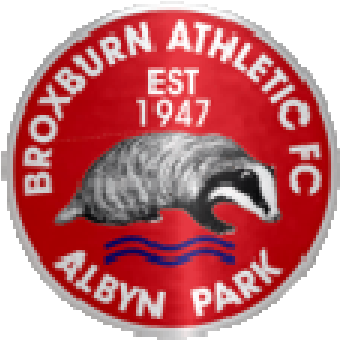 Anti-Discrimination Policy Broxburn Athletic will not tolerate any discrimination or harassment, whether verbal or physical – on grounds of: Sex Gender Ethnicity  Colour Nationality Religion Disability        This applies to every aspect of the running of the club and every person associated with it including club officials, volunteers, coaches, players, supporters or other guests. Where such behaviour arises, we will take appropriate action and manage an effective response in whatever context the behaviour occurs. We encourage anyone who perceives themselves to have been subject to discrimination or harassment to contact a club official immediately. The club will take appropriate action against any of its officials, coaches, players or employees. Such action may include dismissal and/or reference to the appropriate authorities, including the police – if required. Any supporters or visitors identified behaving in such a way as to cause discrimination against an individual or group may find themselves in receipt of a banning order and/or referral to the police. 27 November 2018 